АДМИНИСТРАЦИЯ ГОРОДА ИШИМАПОСТАНОВЛЕНИЕ03 июня 2019 г.                                                                                               № 675В соответствии с Федеральным законом от 06.10.2003 № 131-ФЗ «Об общих принципах организации местного самоуправления в Российской Федерации», Градостроительным кодексом Российской Федерации, решением Ишимской городской Думы от 31.05.2018 № 193  «Об утверждении Положения о порядке организации и проведения публичных слушаний и общественных обсуждений по вопросам градостроительной деятельности в Ишимском городском округе»:Внести изменения в постановление администрации города Ишима от 26.09.2011 № 1208 «Об утверждении положения и состава комиссии по подготовке Правил землепользования и застройки муниципального образования городской округ город Ишим» (в редакции  постановления администрации города Ишима от 18.06.2012 № 1014, от 10.12.2012 № 2095, от 11.03.2014 № 301, от 02.06.2014 № 728, от 22.06.2015 № 518, от 31.08.2015 № 692, от 18.01.2016 № 19, от 14.11.2016 № 1177, от 20.02.2017 № 147, от 24.04.2017 № 356, от 13.08.2018 № 756):приложение № 2 к Положению о комиссии по подготовке проекта правил землепользования и застройки муниципального образования городской округ город Ишим изложить согласно приложению № 1 к настоящему постановлению.2.   Опубликовать настоящее постановление в газете «Ишимская правда», опубликовать настоящее постановление в сетевом издании «Официальные документы города Ишима» (www.http://ishimdoc.ru) и разместить на официальном сайте муниципального образования город Ишим ishim.admtyumen.ru.3.  Контроль за исполнением постановления возложить на первого заместителя Главы города.Глава города                                                                                        Ф.Б. Шишкин                                                                       Приложение № 1                                                                        к постановлению   администрации города Ишима                                                                       от 03 июня 2019 года № 675СОСТАВКОМИССИИ ПО ПОДГОТОВКЕ ПРОЕКТА ПРАВИЛЗЕМЛЕПОЛЬЗОВАНИЯ И ЗАСТРОЙКИ МУНИЦИПАЛЬНОГО ОБРАЗОВАНИЯГОРОДСКОЙ ОКРУГ ГОРОД ИШИМ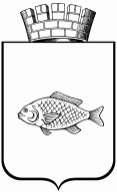 О внесении изменений в постановление администрации города Ишима от 26.09.2011 № 1208 «Об утверждении положения и состава комиссии по подготовке Правил землепользования и застройки муниципального образования городской округгород Ишим» (в ред. постановлений администрации города Ишима от 18.06.2012 № 1014, от 10.12.2012 № 2095, от 11.03.2014 № 301, от 02.06.2014 № 728, от 05.05.2014 № 382,от 22.06.2015 № 518, от 31.08.2015 № 692, от 18.01.2016 № 19, от 14.11.2016 № 1177,от 20.02.2017 № 147, от 24.04.2017 № 356, от 13.08.2018 № 756)- первый заместитель Главы города, председатель комиссии;- заместитель Главы города по имуществу, заместитель председателя комиссии.Члены комиссии:- председатель Ишимской городской Думы (по согласованию);- заместитель Главы города по городскому хозяйству;- заместитель директора департамента городского хозяйства;- начальник отдела по городскому хозяйству департамента городского хозяйства, секретарь комиссии;- директор департамента городского хозяйства;- заместитель директора департамента имущественных отношений и земельных ресурсов;- председатель правового комитета;- начальник межрайонного отдела надзорной деятельности № 4 (по согласованию);- заместитель директора по земельным ресурсам муниципального казенного учреждения «Управление имуществом и земельными ресурсами г. Ишима» (по согласованию);- начальник информационного отдела МКУ «Управления жилищно-коммунального хозяйства города Ишима» (по согласованию);- начальник отдела градостроительства МКУ «Управления жилищно-коммунального хозяйства города Ишима» (по согласованию);- председатель правового комитета Ишимской городской Думы (по согласованию);- заместитель директора по развитию и реализации услуг филиала АО «Тюменьэнерго»-«Тюменские распределительные сети» (по согласованию)- начальник отдела управления собственностью филиала АО «Тюменьэнерго»-«Тюменские распределительные сети» (по согласованию)